ANN	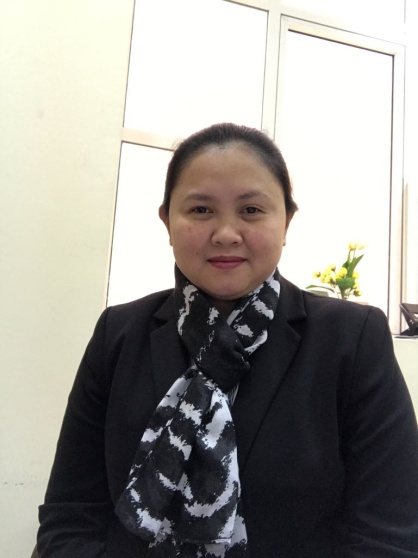 Abu Dhabi
United Arab EmiratesC/o 971504973598E-mail: ann.28520@2freemail.com OBJECTIVE											To become competent in my profession by being an efficient and knowledgeable Accountant and to achieve satisfaction in my work having done the best that I could. To provide necessary accounting  information beneficial for the company’s decision making, therefore growth leading strategies.WORK EXPERIENCE										FUJAIRAH PLASTIC INDUSTRIES				      	                  March 2016-PRESENTPosition		ACCOUNTS / SALES COORDINATORMaking Journal Entry for accounts transaction including stock journals.Prepartion of Cash Flow Statement and updating Cash Receivables.Processing of supplementary payroll.Preparation and monitoring of payables.Monitoring Orders from clients and preparation of sales invoicesCustodian of company petty cash DEPARTMENT OF EDUCATION				      	                  March 2015-January 2016Position		Administrative Assistant IIIMonitors school funds, processing of the release of monthly disbursementsProcessing of supplementary payroll.Post audit of Cash Advances and checking of liquidation reportsMonitoring of annual school fundsCLASSIC CHARACTERS INC.(CANADIAN MANUFACTURING)	                     2006 – 2009, 2010-2015Position		Accounting Department HeadPrepares financial reports.Obtain and maintain general ledger structureDevelops and monitors company systems and procedures.Supervise, train and guide 23 accounting personnelCoordinates with all the department managers on issues and concernsPUREGOLD PRICE CLUB INC.				    	                 	  2009 - 2010Position		Internal Audit StaffAudit daily sales transactions, inventory, payroll, cash, petty cash, disbursements, advances, receivablesAudit all exit documents and receiving procedures (compliance audit)Implement and supervise new processes Orient and educate all new employees related to procedures, giving refresher courses when needed.MOSEL VITELIC CORP. INC.	(TAIWAN, R.O.C.)   	    	            		     	  2004 - 2006Position		Technical AssistantOperates machinery and monitoring of all loaded wafer IC’s.Inspects wafer IC’s based on the standard set by the engineersISLAND BEACH TRAVEL INC.			  	    	            		     	 2002 - 2003Position		Accounting OfficerPrepares financial statements, bank reconciliation and statement of cash flows.Prepares payroll and other related reports including government reportsMonitors all receivables and payables including commission of tour guides.ACADEMIC QUALIFICATION									TERTIARY1997 – 2002			Polytechnic University of the Philippines - Sta. Mesa, Manila					Bachelor of Science in AccountancySECONDARY1993 – 1997			San Pablo Colleges - San Pablo City, LagunaPRIMARY1987 – 1993			San Isidro Elementary School -  San Pablo City, LagunaELIGIBILITY											Career Service Professional Eligibility 2003		( Average grade: 80.81 )PERSONAL INFORMATION									Date of Birth		: 	June 28, 1980Age			:	37 years old Place of Birth		:	San Pablo City, Laguna, PhilippinesCitizenship		:	FilipinoReligion/Beliefs		:	Born Again ChristianCivil Status		:	Married                                                                                            